COMMUNITY, ARTS AND NIGHTTIME ECONOMY COMMITTEE MINUTES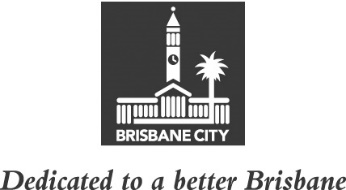 MEETING HELD ON TUESDAY 8 AUGUST 2023AT 10.45AMCOMMITTEE MEETING ROOMS 1 AND 3, LEVEL 2,CITY HALLMEMBERS PRESENT:Councillor Vicki Howard (Civic Cabinet Chair), Councillor Sandy Landers (Deputy Chair), and Councillors Steve Griffiths, James Mackay, Steven Toomey and Sara Whitmee. OTHERS PRESENT:Tash Tobias, Divisional Manager, Lifestyle and Community Services; Nina Sprake, General Manager, Library Services, Lifestyle and Community Services; Lisa Lennon, Customer Experience and Technology Manager, Library Services, Lifestyle and Community Services; Danielle Franklin, Executive Officer, Divisional Manager’s Office, Lifestyle and Community Services; Athena Hayes, Policy Liaison Officer, Civic Cabinet Chair’s Office, Community, Arts and Nighttime Economy Committee; Megan Hewton, Council and Committee Liaison Office Manager, Governance, Council and Committee Services, City Administration and Governance; and Don Reid, A/Council and Committee Officer, Council and Committee Liaison Office.MINUTES:The Minutes of the meeting held on 1 August 2023, copies of which had been forwarded to each Councillor, were presented by the Civic Cabinet Chair and taken as read and confirmed by the Committee.108	OTHER BUSINESSThe following matter was considered by the Committee, and the decision reached was fully set out in the Committee’s report to Council:Committee presentation –24/7 Library Lockers.109	GENERAL BUSINESSThe Civic Cabinet Chair informed the Committee that the Divisional Manager, Lifestyle and Community Services, has resigned from Council and this would be her final Committee meeting. The Civic Cabinet Chair thanked the Divisional Manager for her service and delivery for the Community, Arts and Nighttime Economy Committee.CONFIRMED THIS	DAY OF	2023..........................................CIVIC CABINET CHAIR